Τελετή βράβευσης των μαθητών που διακρίθηκαν στο διαγωνισμό της Ελληνικής Μαθηματικής ΕταιρείαςΟ Δήμος Λαμιέων, η Περιφέρεια Στερεάς Ελλάδας και το Παράρτημα Φθιώτιδας της Ελληνικής Μαθηματικής Εταιρείας, σε συνεργασία με τη Διεύθυνση Πρωτοβάθμιας Εκπαίδευσης, συνδιοργανώνουν τελετή βράβευσης των μαθητών των Δημοτικών σχολείων του Νομού Φθιώτιδας, που διακρίθηκαν στο Διαγωνισμό Παιχνίδι και Μαθηματικά 2018 της Ελληνικής Μαθηματικής Εταιρείας,.Η εκδήλωση, που περιλαμβάνει και ομιλία της Μαθηματικού-συγγραφέως Κατερίνας Καλφοπούλου με θέμα: «Μετρώντας και παίζοντας - Μια ιστορία για την επινόηση των αριθμών», θα πραγματοποιηθεί την Κυριακή 3 Ιουνίου 2018 και ώρα 11:00π.μ. στο Δημοτικό Θέατρο Λαμίας. Από το Γραφείο Τύπου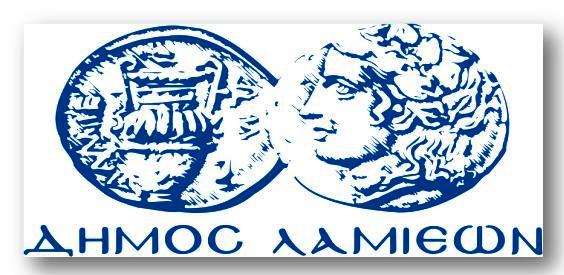 ΠΡΟΣ: ΜΜΕΔΗΜΟΣ ΛΑΜΙΕΩΝΓραφείου Τύπου& Επικοινωνίας                                               Λαμία, 30/5/2018